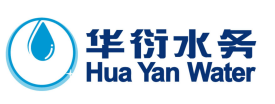 报装申请表报装编号：                                                                 受理日期：注：1、申报材料证照和身份证现场核验原件的，无需提供复印件；2、非现场提交申请的，上述企业申报材料提交的复印件要加盖申请单位印章。用 户 须 知（反面）用户水表至公共供水管网之间的供水管道必须经吴江华衍水务验收合格，并签订《供用水协议》后，吴江华衍水务按照协议约定供水。吴江华衍水务负责贸易结算水表至市政供水管网设施的维护管理，用户负责贸易结算水表至进户的供水设施的维护管理。用户申请的基建水表仅供用户基建使用，工商用户基建时间为一年，集体报装用户基建时间为二年。用户正式用水应重新申请，用户不得将基建用水直接转为正式用水。用户内部生活生产用水管道必须和消防管道分开，并单独装表。严禁生活用水与消防用水共用一条管道。用户不能间断用水或者对水压、水质有特殊要求的，应当自行设置贮水、间接加压设施及水处理设备；凡装有锅炉的用户，锅炉不应与自来水管网直接连通。否则因停水而发生的相关事故吴江华衍水务不承担任何责任。用户不得擅自建设供水系统（自备水源）或将锅炉等压力容器及有毒有害物质的各种设施直接与公共供水管网连接，也不得擅自将水质未达生活饮用水标准的其他供水设施（工业水厂）与公共供水管网直接连接，一经发现，吴江华衍水务将立即停止供水，并抄报政府主管部门。用户不得擅自在供水输、配水管网上直接安装水泵等增压设备取水，一经发现，吴江华衍水务有权停止供水。用户有保护进户水表或者总水表及其表箱的义务。应该保持内外清洁、清晰，以方便读数。水表箱箱盖应完好无损，无堆压物。因用户原因造成的损坏，其维修、更换等有关费用由用户承担。因用户原因导致无法抄表的，用户不得对吴江华衍水务主张的合理水费持有异议。凡吴江华衍水务管理的表前市政管网阀门，用水人不准擅自启封动用。城市道路旁设置的消防设施，仅供消防使用，严禁任何单位和个人动用。凡需抄表到户的开发商或企业，小区及建筑内给水管道设计方案需满足国家及地方政府的相关规范及技术要求。建筑内的管道井或水表箱必须满足华衍水务安装水表的要求，水表安装尺寸要符合前十后五的直管段长度要求，并且安装水表的管道井内应留有充足的可进人的检维修空间。建筑图、小区给水设计图、建筑给排水设计图必须提交吴江华衍水务技术审核，经审核通过后的建筑图、小区给水设计图、建筑给排水图方可施工，如未经审核自行施工的，造成水表组无法安装的，不予验收通水。小区庭院的生活用水管道及楼宇内立管是否同意委托吴江华衍水务进行建设。  同意□，不同意□如同意委托，双方另行签订委托建设合同，由吴江华衍水务代为建设；如不同意委托，用户应确保所使用的管材、管件、配件的质量及施工质量必须符合国家、省、市和行业规范的要求，工程竣工应经过吴江华衍水务验收合格方可使用。用户应按相关规范要求对管道进行分段试压和冲洗，冲洗后的水质必须化验合格后才能通水。如验收不合格,则不予接水。严禁在市政管网上直接加压抽水。如发现，吴江华衍水务为保证大多数用户的安全供水的权利，有权进行拆除。小区正式用水需在交房前3个月提出用水申请，未按要求时间申请而造成的交房延误等吴江华衍水务不承担任何责任。用户应按期足额支付水费，逾期支付将承担违约责任，并且吴江华衍水务有权依法停止供水。用户违反本须知的要求，相应的民事、行政、刑事等法律责任由用户承担，包括但不限于支付违约金、停止供水、赔偿损失、罚款、刑事处罚等。本人（或本单位）已阅读并自愿遵守用户须知内容，并承诺用水申请表中所填内容均属真实，如有不实愿意承担一切法律责任。本人（或本单位）收到吴江华衍水务发放的《建筑给水管道工程验收标准》（开发商适用）                                                客 户 签 章：                                                                                 年      月      日                                                         最后更新日期：2023年07月01日                                                                           申请人申请人法定代表人法定代表人身份证号码身份证号码身份证号码社会信用代码社会信用代码用水地址用水地址经办人经办人身份证号码身份证号码身份证号码电话号码电话号码手机号码手机号码手机号码电子邮箱电子邮箱邮寄地址邮寄地址是否有锅炉是否有锅炉□是       □否□是       □否计划用水量计划用水量计划用水量           立方米/月           立方米/月           立方米/月           立方米/月用水类别用水类别□工业    □商服    □特种    □民用    □民用-非居民户     □基建□工业    □商服    □特种    □民用    □民用-非居民户     □基建□工业    □商服    □特种    □民用    □民用-非居民户     □基建□工业    □商服    □特种    □民用    □民用-非居民户     □基建□工业    □商服    □特种    □民用    □民用-非居民户     □基建□工业    □商服    □特种    □民用    □民用-非居民户     □基建□工业    □商服    □特种    □民用    □民用-非居民户     □基建□工业    □商服    □特种    □民用    □民用-非居民户     □基建□工业    □商服    □特种    □民用    □民用-非居民户     □基建申请内容申请内容□新装    □扩容    □一户一表改装    □移表   □其他             □新装    □扩容    □一户一表改装    □移表   □其他             □新装    □扩容    □一户一表改装    □移表   □其他             □新装    □扩容    □一户一表改装    □移表   □其他             □新装    □扩容    □一户一表改装    □移表   □其他             □新装    □扩容    □一户一表改装    □移表   □其他             □新装    □扩容    □一户一表改装    □移表   □其他             □新装    □扩容    □一户一表改装    □移表   □其他             □新装    □扩容    □一户一表改装    □移表   □其他             生活、生产水表生活、生产水表1. DN     2. DN     2. DN     2. DN     此口径为客户申请水表口径，实际以合同签订为准消防水表消防水表1. DN     2. DN     2. DN     2. DN     此口径为客户申请水表口径，实际以合同签订为准申报材料（根据客户实际提供资料打勾）申报材料（根据客户实际提供资料打勾）申报材料（根据客户实际提供资料打勾）申报材料（根据客户实际提供资料打勾）申报材料（根据客户实际提供资料打勾）申报材料（根据客户实际提供资料打勾）申报材料（根据客户实际提供资料打勾）申报材料（根据客户实际提供资料打勾）申报材料（根据客户实际提供资料打勾）申报材料（根据客户实际提供资料打勾）申报材料（根据客户实际提供资料打勾）1营业执照营业执照营业执照营业执照营业执照营业执照营业执照营业执照□核验    □收件□核验    □收件2身份证明（法定代表人/户主）身份证明（法定代表人/户主）身份证明（法定代表人/户主）身份证明（法定代表人/户主）身份证明（法定代表人/户主）身份证明（法定代表人/户主）身份证明（法定代表人/户主）身份证明（法定代表人/户主）□核验    □收件□核验    □收件3授权委托书授权委托书授权委托书授权委托书授权委托书授权委托书授权委托书授权委托书□核验    □收件□核验    □收件4经办人身份证明经办人身份证明经办人身份证明经办人身份证明经办人身份证明经办人身份证明经办人身份证明经办人身份证明□核验    □收件□核验    □收件5用水地址物业的权属证明（实际用水地址与营业执照地址不同的提交）用水地址物业的权属证明（实际用水地址与营业执照地址不同的提交）用水地址物业的权属证明（实际用水地址与营业执照地址不同的提交）用水地址物业的权属证明（实际用水地址与营业执照地址不同的提交）用水地址物业的权属证明（实际用水地址与营业执照地址不同的提交）用水地址物业的权属证明（实际用水地址与营业执照地址不同的提交）用水地址物业的权属证明（实际用水地址与营业执照地址不同的提交）用水地址物业的权属证明（实际用水地址与营业执照地址不同的提交）□核验    □收件□核验    □收件6工程建设项目批复或备案文件工程建设项目批复或备案文件工程建设项目批复或备案文件工程建设项目批复或备案文件工程建设项目批复或备案文件工程建设项目批复或备案文件工程建设项目批复或备案文件工程建设项目批复或备案文件□核验    □收件□核验    □收件7项目总平面图和用水点平面布置图项目总平面图和用水点平面布置图项目总平面图和用水点平面布置图项目总平面图和用水点平面布置图项目总平面图和用水点平面布置图项目总平面图和用水点平面布置图项目总平面图和用水点平面布置图项目总平面图和用水点平面布置图□核验    □收件□核验    □收件8用水计划（年用水量五千立方米以上的用户提交）用水计划（年用水量五千立方米以上的用户提交）用水计划（年用水量五千立方米以上的用户提交）用水计划（年用水量五千立方米以上的用户提交）用水计划（年用水量五千立方米以上的用户提交）用水计划（年用水量五千立方米以上的用户提交）用水计划（年用水量五千立方米以上的用户提交）用水计划（年用水量五千立方米以上的用户提交）□核验    □收件□核验    □收件9房产证（居民适用）房产证（居民适用）房产证（居民适用）房产证（居民适用）房产证（居民适用）房产证（居民适用）房产证（居民适用）房产证（居民适用）□核验    □收件□核验    □收件10其他：其他：其他：其他：其他：其他：其他：其他：□核验    □收件□核验    □收件